Lorem ipsum dolor sit amet, consectetur adipiscing elit. Proin dictum efficitur mi, sit amet volutpat purus. Nullam erat ante, consectetur in iaculis ac, bibendum id nisl. Nunc egestas nisl eros, tincidunt sodales odio pretium et. Vestibulum suscipit est est, ac accumsan est accumsan id. Cras congue viverra erat a congue. Nullam volutpat erat ut massa lacinia semper. In ultricies, turpis in dapibus dignissim, lectus dui viverra dolor, quis scelerisque tortor ligula et justo. Mauris feugiat justo a metus rutrum porttitor. Quisque fermentum condimentum nunc id tincidunt. Morbi urna libero, pulvinar sit amet tempor ac, vulputate quis mi. In quis massa metus. Suspendisse commodo eros sit amet blandit dictum. Curabitur a interdum dui. Cras purus nisl, euismod ut metus sed, eleifend sollicitudin tellus. Quisque sodales, orci a placerat porta, urna orci venenatis urna, sed rhoncus justo massa et purus. (Figure 1)Figure 1.	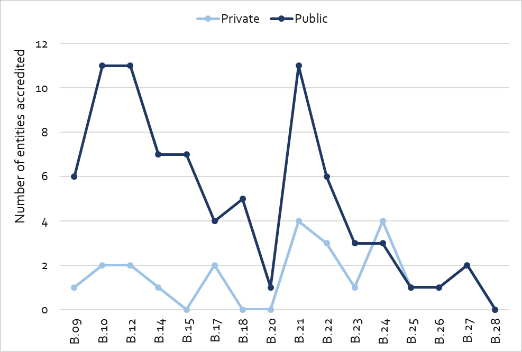 Trusted evidence. Informed policies. High impact.LabReport